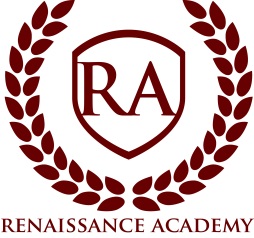 Board Meeting AgendaDate:  Wednesday, March 11, 2020Time: 7:00 pm	Location: Renaissance Academy; 3435 North 1120 East, Lehi, UT.  Public is welcome.Session Opens 7:00pm*Welcome and Call to Order:  Ryan Hunter, Board ChairRoll callApproval of MinutesExecutive Director Update  Financial Report Operations Report Renovation Update/ScheduleItems of Business Fee Schedule Engagement Survey Policy Bond 2020 - Resolution Resolution on Continuing DisclosuresSchool Land Trust Plan ApprovalClosed Session – “A closed meeting described under Section 52-4-204 will be held for: (a) discussion of the character, professional competence, or physical or mental health of an individual and (d) strategy session to discuss the purchasing, exchange, lease or sale of real property.” (section 52-4-205)*All times are approximate and the board reserves the right to vote on any item on the agenda.